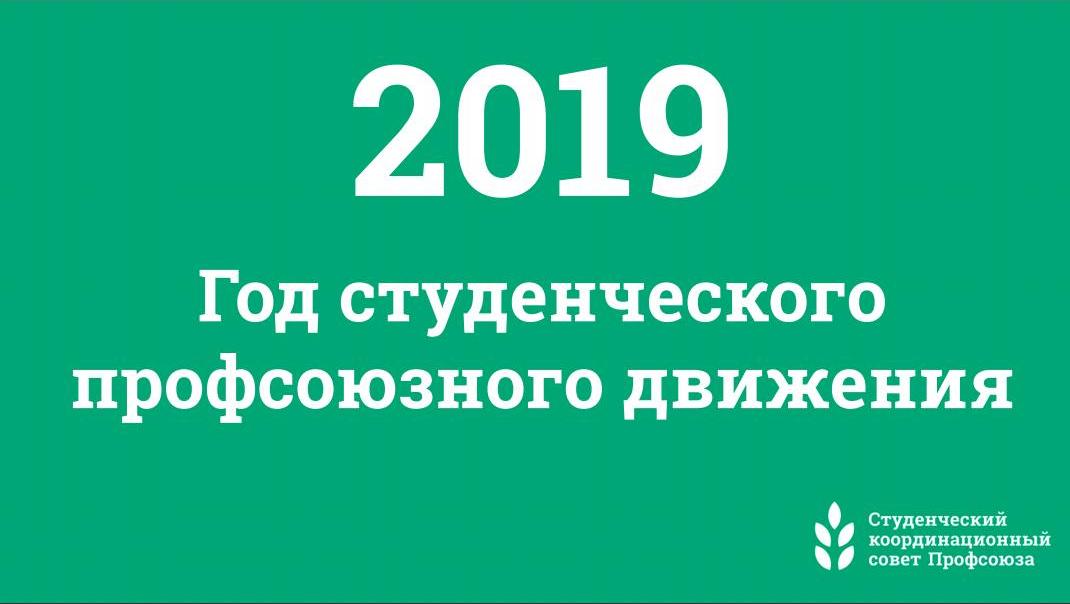 «Годом студенческого профсоюзного движения» - 2019 год.                                          В 2019году исполняется сто лет со времени зарождения                                                в России студенческого профсоюзного движения.

- «Колыбелью студенческого движения в России стал Московский государственный университет имени М.В. Ломоносова, где в апреле 1919 года возникла первая профсоюзная организация», - отметил заместитель председателя Общероссийского профсоюза образования Вадим Дудин.Богатая история становления и развития студенческого профсоюзного движения доказала значимость одной из основных форм студенческого самоуправления - студенческих профсоюзных организаций, являющихся наиболее динамичной социальной группой российского общества, важным элементом системы социального партнёрства, профессиональной организацией, тесно вплетённой в учебную, научно-исследовательскую, социальную и воспитательную работу в образовательных организациях высшего образования.Официально утверждён логотип «Года студенческого профсоюзного движения».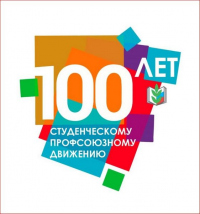 